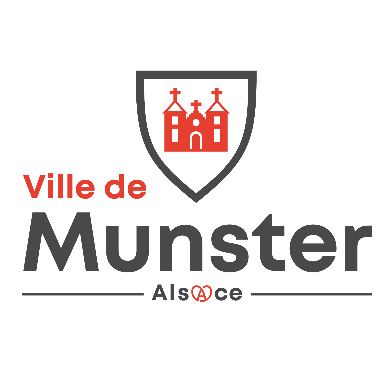 AVANT DE COMPLÉTER CE FORMULAIRE :Pour réserver une salle à Munster, merci de contacter impérativement l’accueil de la Mairie au 03 89 77 32 98 afin de vérifier les disponibilités sur le planning. INFORMATIONS RÉCAPITULATIVES :Organisme organisateur : ………………………………………………………………………………………………..……..Nom de la manifestation : ……………………………………………………………………………………………………….Date(s) : ……………………………………………………………………………………………….....................................Demande de concours de la ville pour l’organisationd’une manifestationL’ORGANISATEUR Organisme organisateur : …………………………………………………………………………………………………….................Adresse : ……………………………………………………………………………………………………………………………………………..CP :  Ville : …………………………………………………………………………………………………………………..Téléphone : ---- E-mail : ………………………………………………………………….Responsable : ...……………………………………..................................................................................................Responsable sécurité lors de la manifestation : ……………………………………………………………………………………Téléphone : ---- E-mail : ………………………………………………………………….Site web : …………………………………………………………………………………………………………………………………………….LA MANIFESTATIONNom de la manifestation : …………………………………………………………………………………………………………………...Nature : ……………………………………………………………………………………………………………………………………………….(Animation, festival, marché aux puces, bourse, spectacle…)  Date(s) : ………………………………………………………………………………………………..................................................………………………………………………………………………………………………................................................................Horaires : …………………………………………………………………………………………………………………………………………….Lieu(x) : ………………………………………………………………………………………………………………………………………………..La manifestation est :  publique   privée (membres, ou sur invitation)  Assurance souscrite (obligatoire) : ……………………………………………………………………………………………………….Important : la responsabilité civile doit s’accompagner d’une garantie dommage aux biens confiés à l’association ou dont elle a la garde. Merci de bien vouloir joindre votre attestation à ce formulaire. DEMANDES D’AUTORISATIONS 3.1) Demande d’autorisation d’occupation du domaine public (défilé, cortège, rallye, manège, concert etc.) Votre manifestation se déroule-t-elle sur l’espace public ?   Oui  Non3.2) Demande d’autorisation d’accueil dans un Etablissement Recevant du Public (ERP)Votre manifestation se déroule-t-elle dans un E.R.P. ?  Oui  NonSi oui, lequel ? : ………………………………………………………………………………………..............................................3.3) Demande d’autorisation de débit de boissons temporaire Nombre de buvettes mises en place : ……… Boissons servies (par catégories, à titre indicatif) : ……………………………………………………………………………………………………………………………………………………………….………….………………………………………………………………..Lieu(x) : ………………………………………………………………………………………………………………………………………………..Horaires d’ouverture des buvettes : …………………………………………………………………………………………………….DEMANDE D’OCCUPATION D’UNE SALLEPour réserver une salle, contactez impérativement l’accueil de la Mairie : 03 89 77 32 98 Cocher les cases des salles souhaitées :Salle des Fêtes - 2, Place de la Salle des Fêtes, 68140 MUNSTER composée comme suit :   Grande salle : 416 m² / 700 personnes max.         Scène     Cuisine     Loges     Buvettes Salle 57 : 100 m² / 80 personnes max.                	 Salle 60 : 45 m² / 30 personnes max.                Ancien SIOT : 30 m² / 20 personnes max.	Salle de la Laub - 12, Rue St Grégoire, 68140 MUNSTER composée comme suit : 	Salle d’exposition (R-D-C) 150 m² / 148 personnes max.  	Salle de conférences et de réunions (1er étage, équipée d’un ascenseur) 111 m² + estrade 10 m² / 120 personnes max. 99 places assises CONCOURS MATÉRIELS DE LA VILLE DE MUNSTERLa Ville de Munster propose la mise à disposition de certains matériels, dans la limite des disponibilités et moyennant d’un coût de location et d’installation.Alimentation électrique :  Oui  Non - Puissance souhaitée : ……………………………………………Lieu(x), emplacement(s) : ………………………………………………………………………………………………………...............Alimentation en eau :  Oui  NonLieu(x), emplacement(s) : ………………………………………………………………………………………………………...............Livraison et montage possible sous certaines conditions. Contactez l’accueil : 03 89 77 32 98COMMUNICATION6.1) Affichage sur les panneaux lumineux : Date de diffusion souhaitée : du …... /.….. /…….…… au …... /…... /…….…… Durée de diffusion maximale de 15 jours. Message souhaité : Soyez synthétique dans votre expression. Merci de compléter le tableau avec un caractère (lettre, espace, signe) par case et en laissant une case blanche entre chaque mot (140 caractères max).Le service Communication se réserve le droit d’adapter, de modifier ou de corriger votre message, de manière à le rendre plus lisible.6.2) Diffusion de votre manifestation sur le web (uniquement celle organisée sur le territoire de Munster) : : Je souhaite que la manifestation soit communiquée sur la page Facebook de la ville dédiée aux événements : https://www.facebook.com/ville.de.munster.alsace Merci de bien vouloir nous envoyer votre visuel de communication à lcouot@ville-munster68.fr ou de nous communiquer le nom de votre page (pour partager l’information) : ….………….……………………….……………………………………………………………………………………………………………………………………………………………. RAPPEL : Il est interdit d’installer des affiches et banderoles sur l’espace public car tout affichage en dehors des supports et espaces réglementés prévus à cet effet relève de l’affichage sauvage (articles L 581-1 à L 581-45 du Code de l'environnement). ANNEXE(S)Si vous avez des documents spécifiques à nous adresser concernant la manifestation (assurance, plans, photos, etc.), veuillez les joindre en annexe.Dossier fait à : ……………………………… le : …... /…... /…….……Signature du président et cachet de l’association :Partie réservée à la Ville de MunsterDélais de remise du formulaireRenvoyer ou déposer àContact en Mairie3 semaines avant la manifestation au plus tardMairie de Munster1, Place du Marché68140 MUNSTERAccueilMme Caroline WEREY03 89 77 32 98cwerey@ville-munster68.frDESIGNATIONQUANTITECUISINE CUISINE 220 assiettes220 couverts220 verres2 percolateursMOBILIERMOBILIER1 petite tente 4,40 x 2,90 m (possibilité de fermer 3 côtés)3 moyennes tentes 5,80 x 2,90 m (possibilité de fermer 3 côtés, et une sur 4 côtés)1 chapiteau 12 x 5 m (possibilité de fermer 3 côtés)56 estrades en bois 1,25 x 1,25 x 0,50 m de haut7 estrades en alu 2 x 1m 6 estrades en alu 3 x 1 m………………..…………….……………………………….……………………………….38 grilles d’exposition 1 sonorisation120 chaises17 tables 1,75m X 0,80m4 tables manges debout9 maisonnettes en boisSIGNALISATION – SÉCURITÉSIGNALISATION – SÉCURITÉ70 barrières de type Vauban Panneaux de signalisation routière, types (à préciser) : ……………………………………………………………………………………………………………………………….……………………………………………………………………………………………………………………………….………………..……………..……………………………….Autre(s) : ………………………………………………………………………………………………………………..……………………………………………………………………………………………………………………………….……………………………………………………………………………………………………………………………….……………………………….……………………………….……………………………….Dossier reçu le : …... /…... /…….…… Autorisation d’organiser manifestation : □ Oui  □ NonSignature :                                                              Commentaires :